Государственное бюджетное общеобразовательное учреждение Ростовской области «Таганрогский педагогический лицей - интернат» ИНДИВИДУАЛЬНАЯ ПРОЕКТНАЯ РАБОТАТема: «Русские учёные-биологи»                                               Автор работы:                                                                   Мизгирёв Даниил 9«Б» кл.                                                                              Научные руководитель:                                                                    Уманец Ольга Алексеевна,                                                                   учитель биологии и химии г. Таганрог2020 годСодержаниеВведение                                                                                                                                                 3  Основная часть                                                                                                                                     31. Разработка справочника                                                                                                                 42 Оформление справочника                                                                                                            43. Рекомендации по практическому использованию продукта                                                       44.Заключение                                                                                                                                        4                                                                                                                   5.Список литературы                                                                                                                           4                                                                                                           ВведениеАктуальность работы: мой проект очень важен для учеников, которые сдают ОГЭ и ЕГЭ по биологии. Информацию о русских-учёных биологах в одной книге сложно найти. И для того чтобы облегчить изучение этого материала, я решил сделать справочник, в котором будут собраны сведения об учёных России и СССР, внёсших большой вклад в науку.Цель работы: оформить справочник о русских биологах и их достижениях.ЗадачиНайти информацию в учебниках и интернет - источниках об учёных – биологах. Познакомиться с разработкой справочника.Оформить и презентовать справочник.Методы и материалыМетоды1. Изучение литературы, поиск информации в интернет- источниках. 2. Анализ полученных данных о сферах деятельности учёных и их вкладе в науку.3. Моделирование.МатериалыДля создания справочника я пользовался интернет-источниками и учебной литературой для школьников и студентов по биологии. Распределил учёных по группам, в зависимости от того, в какой биологической науке они разработали законы или учения.1.Биологи-физиологи: Иван Петрович Павлов[5], Илья Ильич Мечников[5], Иван Михайлович Сеченов[5], Дмитрий Иосифович Ивановский[5], Петр Кузьмич Анохин[5], Алексей Алексеевич Ухтомский[5], Андрей Владимирович Лебединский[5], Сергей Павлович Костычев[9], Борис Петрович Хавкин[8], Климент Аркадьевич Тимирязев[5] .2.Биологи-генетики: Николай Иванович Вавилов[5], Сергей Сергеевич Четвериков[5].3.Учёные-анатомы: Николай Иванович Пирогов[5].4.Биологи-химики: Николай Иванович Лунин[1], Александр Иванович Опарин[5], Николай Николаевич Любавин[9].5.Биологи и селекционеры: Иван Владимирович Мичурин[5].6.Биолог: Владимир Иванович Вернадский[5].7.Биологи и эмбриологи: Александр Онуфриевич Ковалевский[5].8.Биологи океанологи: Александр Леонидович Верещака[8].9.Биохимики: Баев Александр Александрович[5].10.Зоологи: Николай Алексеевич Северцов[6].11.Цитологи и эмбриологи: Николай Константинович Кольцов[5], Сергей Гаврилович Навашин[7], Олег Вячеславович Заленский[6].12.Русские ботаники: Андрей Николаевич Бекетов[7].13.Микробиологи и эпидемиологи: Зинаида Виссарионовна Ермольева[5].14.Анатомы: Алексей Протасьевич Протасов[5], Дмитрий Николаевич Зернов[5].15.Бактериологи, иммунологи и эпидемиологи: Владимир Аронович Хавкин[6]Основная часть1. Разработка справочникаЯ смотрел разные виды разработки справочника. У меня информационный справочник, так как в нём содержится информация о русских-учёных биологах.Информационный справочник позволяет хранить всю информацию, имеющие единую структуру и списочный характер.1.Информационный справочник. (Рис. 1)2.Пружины для переплёта. (Рис. 2)3.Справочник на пружине для переплёта. (Рис. 3)                  Рис. 1                         Рис. 2	            Рис. 3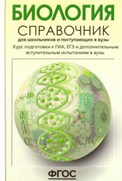 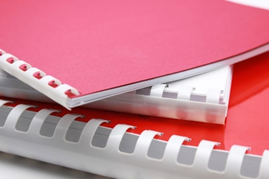 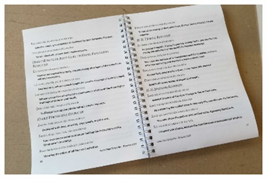             2. Оформление справочника              Для оформления справочника я пользовался компьютерной программой Word, там я выставлял лист А4 и делил его на две одинаковых половины. Когда я закончил свою работу в Word, я распечатал листы А4, разрезал их на пополам, и посадил листы на пружину для переплёта.3. Рекомендации по практическому использованию продукта Мой продукт можно использовать для быстрого изучения русских-учёных    биологов. Мой справочник значительно сэкономит время на поиск и просмотр информации об учёных биологах, теперь это можно сделать без доступа в интернет. Так же он пригодится ученикам, которые будут сдавать ОГЭ и ЕГЭ по биологии. 4.ЗаключениеБлагодаря своей проектной работе, я стал лучше разбираться в проектной деятельности, правильно оформлять и презентовать проект. Узнал о многих известных русских-учёных биологах и их открытиях. Изучил различные виды справочников. Научился правильно пользоваться информацией. Я считаю, что мой справочник будет полезен многим ученикам, которые интересуются биологией.5.Список использованной литературы:1. Ярмоненко С.П. Радиобиология человека и животных.:/. С.П. Ярмоненко. - 3-е изд. перераб и доп. - М.: Высшая школа, 1988. - 424с.2. Молис С.А. Книга для чтения по зоологии: Пособие для учащихся.:/. С.А. Молис. - М.: Просвещение, 1981. - 224с.3. Зверев И.Д. Книга для чтения по анатомии, физиологии, и гигиены человека.:/. И.Д. Зверев - 2-е изд. перераб. - М.: Просвещение, 1978. - 239с.4. Филипович Ю.Б. Основы биохимии: Учеб. Для студ. хим. и биол. спец. пед. ин-тов.:/. Ю.Б Филипович - 2-е изд. перераб. и доп. - М.: Высш. шк, 1985. - 503с.5. Петровский Б.В. Большая медицинская энциклопедия.:/. Б.В. Петровский. - 3-е изд. URL: https://бмэ.орг/index.php (дата обр. 18.11.2019).6.  Злыгостев А.С. Библиотека юного исследователя.:/. А.С. Злыгостев URL: http://nplit.ru/ (дата обр. 13.11.2019).7. Научное наследие России URL: http://library.ruslan.cc/ (дата обр. 7.01.2020).8. Red day URL: https://redday.ru/people/Vereshaka_Aleksandr_Leonidovich (дата обр. 14.01.2020).9. Сосницкий Д.А. Биографика.:/. Д.А. Сосницкий   URL: https://bioslovhist.spbu.ru/ (дата обр. 8.02.2020).